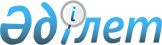 О формировании Президентского резерва руководства правоохранительных и специальных государственных органов, органов гражданской защиты Республики КазахстанУказ Президента Республики Казахстан от 28 августа 2013 года № 624.
      Сноска. Заголовок - в редакции Указа Президента РК от 11.04.2023 № 194 (вводится в действие со дня его первого официального опубликования).
      ПОСТАНОВЛЯЮ:
      1. Утвердить прилагаемые Правила формирования Президентского резерва руководства правоохранительных и специальных государственных органов, органов гражданской защиты Республики Казахстан.
      Сноска. Пункт 1 - в редакции Указа Президента РК от 11.04.2023 № 194 (вводится в действие со дня его первого официального опубликования).

      2. Утратил силу Указом Президента РК от 31.07.2023 № 290.


      3. Контроль за исполнением настоящего Указа возложить на Администрацию Президента Республики Казахстан. 
      4. Настоящий Указ вводится в действие со дня подписания.  Правила формирования Президентского резерва руководства правоохранительных и специальных государственных органов, органов гражданской защиты Республики Казахстан
      Сноска. Заголовок правил - в редакции Указа Президента РК от 11.04.2023 № 194 (вводится в действие со дня его первого официального опубликования). 1. Общие положения
      1. Правила формирования Президентского резерва руководства правоохранительных и специальных государственных органов, органов гражданской защиты Республики Казахстан (далее – Правила) определяют особый порядок отбора, зачисления сотрудников правоохранительных органов, сотрудников и военнослужащих специальных государственных органов и органов гражданской защиты (далее – сотрудники) в Президентский резерв руководства правоохранительных и специальных государственных органов, органов гражданской защиты Республики Казахстан, их подготовки и исключения из него.
      Сноска. Пункт 1 - в редакции Указа Президента РК от 11.04.2023 № 194 (вводится в действие со дня его первого официального опубликования).


      2. Президентский резерв руководства правоохранительных и специальных государственных органов, органов гражданской защиты Республики Казахстан (далее – Президентский резерв) – список сотрудников, прошедших особый порядок отбора, предусмотренный настоящими Правилами, для выдвижения на вакантные вышестоящие руководящие должности правоохранительных и специальных государственных органов, органов гражданской защиты, в том числе сотрудников органов государственной противопожарной службы (далее – органов гражданской защиты).
      Сноска. Пункт 2 - в редакции Указа Президента РК от 11.04.2023 № 194 (вводится в действие со дня его первого официального опубликования).


      3. Цель формирования Президентского резерва – создание профессионального кадрового состава посредством качественного отбора сотрудников и их подготовки для занятия вакантных вышестоящих руководящих должностей в правоохранительных и специальных государственных органах, органах гражданской защиты Республики Казахстан.
      Сноска. Пункт 3 - в редакции Указа Президента РК от 11.04.2023 № 194 (вводится в действие со дня его первого официального опубликования).


      4. Формирование Президентского резерва осуществляется на должности, предусмотренные Перечнем должностей политических государственных служащих, должностных и иных лиц, назначаемых и освобождаемых Президентом Республики Казахстан и (или) по согласованию с ним, избираемых по представлению Президента Республики Казахстан, а также назначаемых и освобождаемых по согласованию с Администрацией Президента Республики Казахстан, утвержденным Указом Президента Республики Казахстан от 31 июля 2023 года № 290 "О некоторых вопросах кадровой политики в системе органов государственной власти"*.
      * – за исключением начальников (руководителей) департаментов собственной безопасности и оперативных подразделений правоохранительных органов, назначение которых осуществляется по согласованию с Руководителем Администрации Президента Республики Казахстан.
      Сноска. Пункт 4 - в редакции Указа Президента РК от 03.01.2024 № 429 (вводится в действие после дня его первого официального опубликования).


      5. Утверждение Президентского резерва правоохранительных органов осуществляется протокольным решением Комиссии при Президенте Республики Казахстан по вопросам кадровой политики в правоохранительных органах (далее – Комиссия), образованной в соответствии с Указом Президента Республики Казахстан от 3 апреля 2013 года № 537 "О некоторых вопросах кадровой политики в правоохранительных органах Республики Казахстан".
      Утверждение Президентского резерва специальных государственных органов осуществляется Руководителем Администрации Президента Республики Казахстан по представлению Отдела военной безопасности и обороны Совета Безопасности Республики Казахстан (далее – Отдел военной безопасности и обороны), согласованному с Секретарем Совета Безопасности Республики Казахстан в соответствии с настоящими Правилами.
      Утверждение Президентского резерва сотрудников Службы государственной охраны Республики Казахстан (далее – Служба государственной охраны) осуществляется Руководителем Администрации Президента Республики Казахстан по представлению Начальника Службы государственной охраны.
      Утверждение Президентского резерва сотрудников органов гражданской защиты осуществляется Руководителем Администрации Президента Республики Казахстан по представлению Отдела актуальных вопросов безопасности Совета Безопасности Республики Казахстан (далее – Отдел актуальных вопросов безопасности), согласованному с Секретарем Совета Безопасности Республики Казахстан, в соответствии с настоящими Правилами.
      Сноска. Пункт 5 - в редакции Указа Президента РК от 03.01.2024 № 429 (вводится в действие после дня его первого официального опубликования).


      6. Организация работы по формированию Президентского резерва возлагается:
      правоохранительных органов Республики Казахстан – на Отдел правоохранительной системы Администрации Президента Республики Казахстан (далее – Отдел правоохранительной системы);
      специальных государственных органов Республики Казахстан – на Отдел военной безопасности и обороны;
      органов гражданской защиты Республики Казахстан – на Отдел актуальных вопросов безопасности.
      Организация работы по формированию списков сотрудников Службы государственной охраны, рекомендованных в Президентский резерв руководства специальных государственных органов Республики Казахстан, и подготовка документов, указанных в пункте 10 настоящих Правил, возлагаются на Службу государственной охраны.
      Сноска. Пункт 6 - в редакции Указа Президента РК от 03.01.2024 № 429 (вводится в действие после дня его первого официального опубликования).


      7. Настоящие Правила не распространяются на должности первых руководителей правоохранительных, специальных государственных органов, а также на должность первого руководителя уполномоченного органа в сфере гражданской защиты.
      Сноска. Пункт 7 - в редакции Указа Президента РК от 11.04.2023 № 194 (вводится в действие со дня его первого официального опубликования).

 2. Формирование Президентского резерва
      8. Формирование Президентского резерва осуществляется ежеквартально с учетом прогноза текущей и перспективной потребности в кандидатах на занятие руководящих должностей правоохранительных и специальных государственных органов, органов гражданской защиты Республики Казахстан.
      Президентский резерв формируется из числа сотрудников:
      1) соответствующих квалификационным требованиям, включающим требования по стажу службы, уровню профессиональной подготовки, предусмотренным к замещению по предполагаемой должности;
      2) соответствующих по решению аттестационной комиссии занимаемой должности, в том числе рекомендованных для зачисления в кадровый резерв или выдвижения на вышестоящую должность;
      3) не имеющих дисциплинарных взысканий на момент направления материалов.
      Первым руководителем правоохранительного, специального государственного органа и уполномоченного органа в сфере гражданской защиты в Президентский резерв при соответствии квалификационным требованиям могут быть рекомендованы сотрудники, прикомандированные к государственным органам и международным организациям.
      По представлению руководителя структурного подразделения Администрации Президента Республики Казахстан, согласованному с первым руководителем государственного органа, прикомандировавшего сотрудника, в Президентский резерв могут быть зачислены сотрудники, прикомандированные к Администрации Президента Республики Казахстан, которые соответствуют предъявляемым требованиям.
      Сноска. Пункт 8 с изменениями, внесенными указами Президента РК от 09.10.2019 № 184; от 11.04.2023 № 194 (вводится в действие со дня его первого официального опубликования).


      9. Отбор кандидатов для зачисления в Президентский резерв производится на основе изучения и оценки личных и деловых качеств сотрудников, результатов их служебной деятельности и решения аттестационной комиссии.
      10. До 1 числа последнего месяца соответствующего квартала списки сотрудников правоохранительных и специальных государственных органов, органов гражданской защиты, рекомендованных для зачисления в Президентский резерв, подлежат направлению в Администрацию Президента Республики Казахстан.
      К спискам сотрудников, рекомендованных для зачисления в Президентский резерв, должны быть приложены следующие материалы:
      1) представление первого руководителя правоохранительного или специального государственного органа, уполномоченного органа в сфере гражданской защиты с указанием:
      деловых и личных качеств военнослужащего;
      соответствия квалификационным требованиям, предусмотренным к замещению по предполагаемой должности;
      решения аттестационной комиссии, а в отношении лиц, не подлежащих аттестации, конкретных показателей результатов служебной деятельности;
      2) справка-объективка (послужной список) с фотографией установленной формы;
      3) сведения о прохождении сотрудником обязательной специальной проверки.
      Первый руководитель правоохранительного или специального государственного органа, уполномоченного органа в сфере гражданской защиты вправе запросить характеризующие материалы в отношении прикомандированных сотрудников у руководителя того органа (организации), где проходит службу соответствующий сотрудник.
      В случае выявления неполноты представленных материалов или указания в них каких-либо неточных сведений кадровыми подразделениями правоохранительных и специальных государственных органов, уполномоченного органа в сфере гражданской защиты вышеуказанные недостатки могут быть устранены без возврата Отделом правоохранительной системы, Отделом военной безопасности и обороны и Отделом актуальных вопросов безопасности материалов в отношении сотрудников, рекомендованных для зачисления в Президентский резерв.
      Не допускается одновременное направление материалов к зачислению кандидата в Президентский резерв и представления для согласования назначения на должность.
      Сноска. Пункт 10 - в редакции Указа Президента РК от 11.04.2023 № 194 (вводится в действие со дня его первого официального опубликования); с изменениями, внесенными Указом Президента РК от 03.01.2024 № 429 (вводится в действие после дня его первого официального опубликования).


      11. Отдел военной безопасности и обороны, Отдел правоохранительной системы и Отдел актуальных вопросов безопасности ежеквартально:
      1) до 15 числа последнего месяца соответствующего квартала осуществляют проверку достоверности, полноты представленных материалов и соответствия сотрудников, рекомендованных в Президентский резерв, требованиям, установленным настоящими Правилами, при необходимости путем запросов сведений проводят дополнительные проверочные мероприятия;
      2) до 30 числа последнего месяца соответствующего квартала формируют по результатам рассмотрения материалов список сотрудников, рекомендованных для зачисления в Президентский резерв;
      3) в течение десяти дней после утверждения Президентского резерва информируют первых руководителей правоохранительных и специальных государственных органов Республики Казахстан, уполномоченного органа в сфере гражданской защиты.
      Сноска. Пункт 11 - в редакции Указа Президента РК от 11.04.2023 № 194 (вводится в действие со дня его первого официального опубликования); с изменением, внесенным Указом Президента РК от 03.01.2024 № 429 (вводится в действие после дня его первого официального опубликования).


      12. Отдел правоохранительной системы после формирования списка кандидатов в Президентский резерв правоохранительных органов и согласования с помощником Президента Республики Казахстан по правовым вопросам информирует председателя Комиссии о готовности к проведению заседания и уведомляет всех членов Комиссии о времени и месте проведения заседания.
      По результатам заседания о рассмотрении представлений к зачислению в Президентский резерв правоохранительных органов Комиссией принимается одно из следующих решений:
      1) зачислить в Президентский резерв; 
      2) отказать в зачислении в Президентский резерв. 
      Решение Комиссии оформляется протоколом, который подписывается председателем Комиссии.
      Сноска. Пункт 12 с изменениями, внесенными указами Президента РК от 17.04.2019 № 26; от 03.01.2024 № 429 (вводится в действие после дня его первого официального опубликования).


      13. Отдел военной безопасности и обороны после формирования списка кандидатов в Президентский резерв специальных государственных органов и согласования с Секретарем Совета Безопасности Республики Казахстан вносит его на утверждение Руководителю Администрации Президента Республики Казахстан.
      По результатам рассмотрения представлений к зачислению в Президентский резерв специальных государственных органов Руководитель Администрации Президента Республики Казахстан принимает одно из следующих решений:
      1) зачислить в Президентский резерв; 
      2) отказать в зачислении в Президентский резерв.
      Сноска. Пункт 13 с изменением, внесенным Указом Президента РК от 03.01.2024 № 429 (вводится в действие после дня его первого официального опубликования).


      13-1. Отдел актуальных вопросов безопасности после формирования списка кандидатов в Президентский резерв органов гражданской защиты Республики Казахстан и согласования с Секретарем Совета Безопасности Республики Казахстан вносит его на утверждение Руководителю Администрации Президента Республики Казахстан.
      По результатам рассмотрения представлений к зачислению в Президентский резерв органов гражданской защиты Республики Казахстан Руководитель Администрации Президента Республики Казахстан принимает одно из следующих решений:
      1) зачислить в Президентский резерв;
      2) отказать в зачислении в Президентский резерв.
      Сноска. Правила дополнены пунктом 13-1 в соответствии с Указом Президента РК от 11.04.2023 № 194 (вводится в действие со дня его первого официального опубликования); с изменением, внесенным Указом Президента РК от 03.01.2024 № 429 (вводится в действие после дня его первого официального опубликования).


      14. Кадровые подразделения правоохранительных и специальных государственных органов Республики Казахстан, уполномоченного органа в сфере гражданской защиты в течение десяти рабочих дней со дня получения выписки из утвержденного списка Президентского резерва уведомляют сотрудников о зачислении их в Президентский резерв.
      Сноска. Пункт 14 - в редакции Указа Президента РК от 11.04.2023 № 194 (вводится в действие со дня его первого официального опубликования).


      15. Срок пребывания coтрудника в Президентском резерве не должен превышать трех лет. Лица, зачисленные в Президентский резерв, но не назначенные в период пребывания в нем на вакантные вышестоящие руководящие должности, могут быть вновь зачислены на общих основаниях. 
      Если иное не будет решено Главой государства или Руководителем его Администрации, минимальный срок пребывания в Президентском резерве для назначения на вышестоящие руководящие должности должен составлять не менее трех месяцев.
      Сноска. Пункт 15 с изменением, внесенным Указом Президента РК от 11.04.2023 № 194 (вводится в действие со дня его первого официального опубликования).


      16. Первый руководитель правоохранительного или специального государственного органа Республики Казахстан, уполномоченного органа в сфере гражданской защиты вправе представить дополнительные кандидатуры в Президентский резерв в порядке, установленном настоящими Правилами.
      Сноска. Пункт 16 - в редакции Указа Президента РК от 11.04.2023 № 194 (вводится в действие со дня его первого официального опубликования).


      17. Сотрудники, состоящие в Президентском резерве, для совершенствования профессиональных навыков, управленческой компетентности, необходимых для назначения на предполагаемые руководящие должности, проходят профессиональную переподготовку и повышение квалификации в Академии правоохранительных органов.
      18. На сотрудников, зачисленных в Президентский резерв, за исключением прикомандированных к государственным органам и международным организациям, может быть возложено временное исполнение обязанностей по должности, на которую они зачислены в Президентский резерв, в порядке, установленном законами Республики Казахстан от 6 января 2011 года "О правоохранительной службе" и от 13 февраля 2012 года "О специальных государственных органах Республики Казахстан". 3. Исключение из Президентского резерва
      19. Исключение сотрудника из Президентского резерва производится в случаях:
      1) привлечения его в судебном порядке к административной ответственности за умышленное правонарушение;
      2) привлечения его к дисциплинарной ответственности за совершение коррупционного правонарушения;
      3) наложения на него дисциплинарных взысканий в виде предупреждения о неполном служебном соответствии, освобождения от занимаемой должности (понижения в должности на одну ступень), понижения в специальном звании (снижения в воинском звании на одну ступень) или классном чине;
      4) подачи им рапорта об исключении из Президентского резерва;
      5) истечения срока, предусмотренного пунктом 15 настоящих Правил;
      6) увольнения его из правоохранительного или специального государственного органа, органа гражданской защиты Республики Казахстан;
      7) перевода (откомандирования) его в специальные государственные и правоохранительные органы, органы гражданской защиты Республики Казахстан, Вооруженные Силы Республики Казахстан, другие войска и воинские формирования;
      8) понижения его в должности либо перемещения с занимаемой должности на нижестоящую должность по результатам аттестации.
      Сноска. Пункт 19 - в редакции Указа Президента РК от 11.04.2023 № 194 (вводится в действие со дня его первого официального опубликования).


      20. Решение об исключении сотрудника из Президентского резерва принимается при наличии оснований, предусмотренных пунктом 19 настоящих Правил:
      1) Комиссией в отношении сотрудников правоохранительных органов Республики Казахстан в соответствии с материалами, представленными кадровыми подразделениями правоохранительных органов Республики Казахстан в Отдел правоохранительной системы;
      2) Руководителем Администрации Президента Республики Казахстан в отношении сотрудников специальных государственных органов Республики Казахстан в соответствии с материалами, представленными кадровыми подразделениями специальных государственных органов Республики Казахстан в Отдел военной безопасности и обороны;
      3) Руководителем Администрации Президента Республики Казахстан в отношении сотрудников органов гражданской защиты Республики Казахстан в соответствии с материалами, представленными кадровым подразделением уполномоченного органа в сфере гражданской защиты в Отдел актуальных вопросов безопасности.
      Сноска. Пункт 20 - в редакции Указа Президента РК от 11.04.2023 № 194 (вводится в действие со дня его первого официального опубликования); с изменениями, внесенными Указом Президента РК от 03.01.2024 № 429 (вводится в действие после дня его первого официального опубликования).


      21. Сотрудники, исключенные из Президентского резерва в соответствии с подпунктом 3) пункта 19 настоящих Правил, могут быть зачислены в Президентский резерв не ранее чем через один год после устранения оснований исключения в порядке, предусмотренном настоящими Правилами.
      22. Сотрудники, а также военнослужащие Вооруженных Сил и Национальной гвардии Республики Казахстан, состоящие в Президентском резерве и переведенные (откомандированные) для дальнейшего прохождения службы в другие правоохранительные и специальные государственные органы, органы гражданской защиты Республики Казахстан, по ходатайству первого руководителя указанных государственных органов могут быть зачислены в Президентский резерв принявшего на службу государственного органа при соответствии квалификационным требованиям.
      Сноска. Правила дополнены пунктом 22 в соответствии с Указом Президента РК от 11.04.2023 № 194 (вводится в действие со дня его первого официального опубликования).


					© 2012. РГП на ПХВ «Институт законодательства и правовой информации Республики Казахстан» Министерства юстиции Республики Казахстан
				
Президент
Республики Казахстан
Н.НазарбаевУТВЕРЖДЕНЫ
Указом Президента
Республики Казахстан
от 28 августа 2013 года № 624